МКДОУ «Детский сад №8»Физкультурный досуг для детей II младшей и средней группы«Осень в гости к нам!»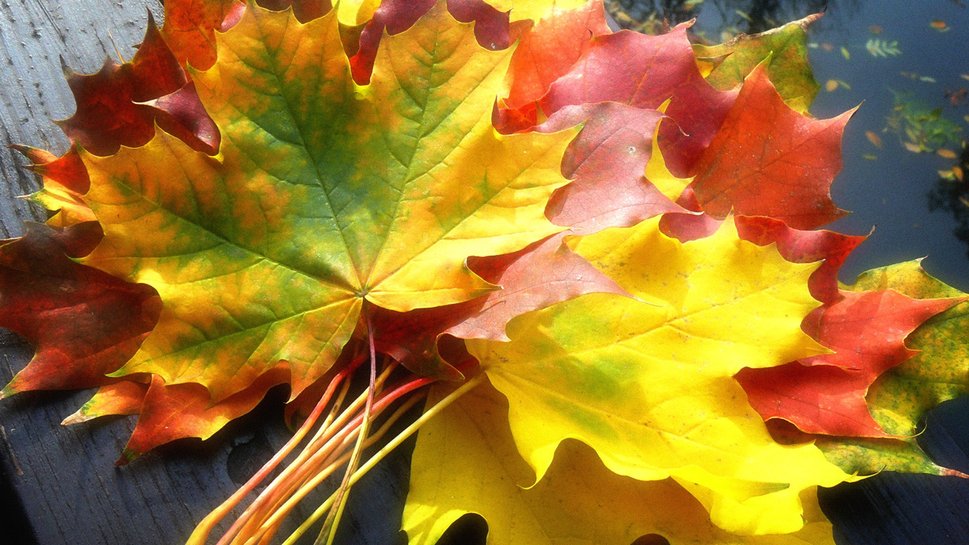 Инструктор ФКИльязова А.М.г. НовомосковскЦель: Формирование у детей интереса и ценностного отношения к занятиям физической культурой; любви к природе.
Задачи:
1. Упражнять детей в беге до ориентира, ориентировке.
2. Формировать двигательные умения и навыки.
3. Воспитывать интерес к физической культуре.
4. Создавать у детей радостное, бодрое настроение, пропагандировать ЗОЖ.Виды детской деятельности: двигательная, игровая, познавательная, коммуникативная, музыкальная.Интеграция образовательных областей: - физическое развитие- социально-коммуникативное развитие- познавательное развитиеВедущий И утята, и зайчата, и веселые ребята –Все пришли на стадион, потому что рядом он, Чтобы быть здоровыми,Бодрыми, веселыми!Потому что спортом каждый деньЗаниматься  нам не лень!А ну, утята, выходитеИ свой танец покажите!Исполняется танец утят.ВедущийЭй, зайчата, не дрожите,В круг смелее выходите!Покажите нам и выКак вы веселы, бодры!Исполняется танец зайчат.Под музыку выходит Осень, обходит круг, дети ее приветствуют.ОсеньВот и лето прошлоИ пришла снова я,Но грустить вам не дам,Дорогие друзья!Чтобы вы не грустили, я хочу поиграть с вами.Дети делятся на две команды «Утята» и «Зайчата».Проводятся эстафеты:Пройди через мостик (ходьба по доске, положенной на пол)Гимнастика для глаз «Осенний лес» Вот стоит осенний лес!В нем много сказок и чудес!Слева - сосны, справа – ели.Дятел сверху, тук да тук.Глазки ты закрой – откройИ скорей бегом домой! Выполняют круговые движения                                                    глазамиВыполняют движения глазами                                        влево – вправоВыполняют движения глазами                                        вверх – внизПерепрыгни через ручеек (прыжки через линию, шириной 15см)Дыхательная гимнастика «Листочки»Мы листочки, мы листочки,
Мы веселые листочки,
Мы на веточках сидели,
Ветер дунул – полетели.
носом вдохнули, сложили губы трубочкой,долго дуем на листочки, как ветерок. Пройди под мостик (подлезание на четвереньках под дугу) ОсеньВсе ребята такие молодцы! Такие бодрые и веселые, а чтобы вы никогда не унывали и были здоровыми, я принесла вам угощение и подарок на память.Осень угощает всех детей яблоками и дарит каждому на память осенний листочек.